SOUTH ENGLAND CONFERENCE DISASTER RESPONSE GUIDEPrefaceEvery year thousands of people are displaced because of disasters and unfortunately these events adversely impact Seventh Day Adventist Churches around the world. The church has always been deeply involved in ministry to victims of disaster.  What can be done to provide a unifying and effective response? What can individuals do and what is the role of the local church and conference? This guide aims to make available to every church member the information needed to develop and prepare an effective service in disasters.The Community Ministries Department is grateful for the support given by the members to relieve the distress and the trauma which many people are exposed to in their time of crisis. Suggestions for improvement to this booklet are welcome. It is hoped that this guide will enable the church, through the community ministries department to enhance the assistance given by the church to disaster victims.Introduction: Why Disaster Relief?We are in a time of earth’s history when disasters are occurring everyday. Millions are losing their lives. Students of Bible prophecies recognise that the increasing disasters are indicative of the signs of the imminent return of Christ. There will be famines, earthquake and epidemics in many places (Matthew 24:7).  Many have testified that the disasters seem to be increasing in both in destructiveness and frequency. However as a Christians we have an obligation to help those who are in distress. E.G. White in the book Welfare Ministry pg. 137 suggests that, ‘we should be ready to render immediate assistance to those who are under severe pressure’During the aftermath of the disaster the victims’ resources are very low whether it is emotional, physical or spiritual. It is in these times help is needed the most to relieve the stressors of uncertainty, fear and worry. The emotional support is equally important as the spiritual and physical. The church has always been involved in providing these servicesAs the disasters increase in frequency and intensity the church needs to be more organised to support and do much more not only to church members but also to communities. The public has come to depend on faith groups. In some areas we are known for the distribution of clothing, food, bedding and some household supplies, however we can do much more. It is the personal attention to the three dimensions of man - mind, body and soul which impacts the victims; as there is always a psychological and social impact on the victims/survivors.For the Community Ministries department to develop in this area of disaster relief the following are needed:A place to store the emergency supplies: blankets, tents, clothes, bedding utensils A vehicle for transporting the provisions during the emergencyA mobile unit to provide hot meals    This guide aims to inform, to educate and assist you to prepare for some emergencies. It is designed to assist volunteers to engage in disaster relief. It may act as a catalyst for some to be more involved in this ministry of compassion. The material in this guide has been obtained from many sources including my experience in disaster relief.  It is an opportunity to please God as the needy people are served in loveEncouragement for the VolunteersRead the following bible texts Isaiah 58:6, 7Mathew 25:31-46Luke 10:30-37	James 2:15, 161 John 3:17The following are 6 quotations from E.G. White will encourage volunteers to seek to give more than material aidThe precious Saviour will send help just when we need it (The Great Controversy pg 633)The Lord longs to give you understanding in temporal as well as spiritual matters. He can sharpen the intellect. He can give tact and skill. Put your talents into the work, ask God for wisdom and it will be given you. (Christ Object Lesson pg 146)We may have all the same help that Christ had, we may have the same strength for every emergency (Testimonies to Ministers pg 386)He, the Saviour never fails to give us the help we need  (Desire of Ages pg 336)Christ is our only hope... we may take Him at His word and make Him our dependence. He knows just the help we need and we can safely put our trust in Him (Testimonies to Ministers pg 486)He is able and willing to bestow upon His servants all the help they need (Ministry of Healing pg 482)Reporting of the Disaster within the SECThe individual must first inform the Community Ministries President / Area Coordinator / First Elder of the disaster if these named personnel are not awareA needs assessment must be made as soon as possible following the eventBe ready to provide any information requested including name, location, the nature of the emergency, urgent supplies, and injuries or deaths The Community Ministries Director of the South England Conference should be contacted as soon as possibleDisaster relief should begin within 3 days of the disaster and completed within 3 weeksRequest for assistance will only be considered from the persons named in guideline 1It is anticipated that it may not be necessary to implement 3-4 as the situation / disaster can be managed locally by the church or areaPreparing the Area for DisasterEach area should have a disaster planning team Each area should have a named place of refuge to assist in accommodationAll pastors and members should be aware of the procedures when managing an emergency, for example who should be contactedA list should be made of all the church members who will be willing and are available for service during a time of disasterAll the willing volunteers should be CRB checked, hold a community ministries identification card and should have a current first aid certificate or be first aid awareA disaster sign kit should be available - armbands, disaster centre identification signs, signs in the centre to the services providedAt local church/area level it is good practice to have a current list of emergency contact numbers easily accessible. Organise this list based on the type of emergency as different individuals and entities will need to be contactedEach home should have a first aid kit and a disaster supply kitResponse Planning1. A Planning TeamEach area should have a disaster master planning team especially if the church is situated in a disaster prone area. This team should consist of 3-5 members. The team members are not necessarily appointed because of the office which they hold in the church but chosen on the ability to plan, organise and be able to carry out the disaster operation. However the Area Federation President of the community ministries and/or a community ministries leader as well as the personal ministries leader should be considered as possible members of the team. A disaster relief service should be a special project of the community ministries in each church.2. Disaster Operation PlanA written operation plan should be drawn up. This should include the name of the person who will be in charge of the operation and the names of those who will manage specific tasks. These individual should be aware of their role and responsibilities. There should be mock disaster exercise to see how effective the plans will be and the opportunity for role practice.3. Stockpiling of MaterialsThe response may be varied depending on the felt need. However the following resources items will be distributed if requiredBottled waterBedding – blankets, sheets, pillowsTentsKitchen utensils: cups, spoons, plates these can be disposable facilities for washing up may be limitedClothingA clean up service – a group of people to assist others in cleaning upComfort kits – toiletries & a towel, cleaning up materialsCounsellors	Baby layettes – pampers, wipesFriendship kits (clothing, shovels, ropes)4. Initial Response to DisasterAssessmentInternal communicationExternal communicationMedia5. Volunteers Role and Responsibility to be completedLeadersWho is in charge?Duties of the director and assistantsThe interviewerCounsellorVolunteers6. Training ClassesThe Red Cross provides training. The South England Conference provide the following training:First AidMedical helpFood hygieneDisaster response trainingHowever the members should be equipped and should be willing to respond to give timely and quality assistance and when community resources are desperately needed to relieve human suffering.No two disasters are exactly alike. Volunteers need to be flexible in meeting the different situations and needs. Being prepared enables one to provide a better and more effective service.7. Forms for Effective Disaster PlanningRegistration volunteer form (RVF)Name: ____________________________________	Age: _______Gender: Male 		Female Contact number: _________________________________________Postal address: _________________________________________________________________________________________________Email: _________________________________________________Disaster planning survey (DPS)In disaster zones this should be revisited annually.The Disaster planning team would like you to complete the following form to let us know of your availability should a disaster strike in the neighbourhood.Types of Services needed at time of DisasterPlease indicate those areas in which you would be able to serve. List as many as possible:C). Availability Please indicate the day of the week and the time you will be available:D) Vehicle availabilityName of Driver: _________________________________________Contact number: _________________________________________Postal address: _________________________________________________________________________________________________Work number: ___________________________________________Type of vehicle: __________________________________________Days of the week vehicle can be used: Mon / Tue  / Wed  / Thu  / Fri  / Sat  / Sun E) Family RequisitionDisaster location/address: ____________________________________________________________________________________________________________________	Date: _____________________Family Name: ___________________________________________Address: ______________________________________________________________________________________________________Number in family: _________ (please input details below)Name of volunteer:	_________________________________Signature of volunteer:	_________________________________MEMBER’S PERSONAL PREPARATIONStart preparing today before a flood happens! If you live in a flood risk area do what you can now to prepare for a flood. Don’t wait until it happens, you may not have time. The following actions will help you to be prepared.Check your insurance cover - ensure it covers flood damageKnow how to turn off your gas, electricity and water mains supplies. Prepare a flood kit of essential items such as a torch, a portable radioAs a family agree where you will go and how to contact each other. Think about what you can move to a safe place now (for example photo albums, family videos and treasured mementos/possessions). Think about what you would want to move to safety during a flood (for example pets, cars and furniture). Create a list of important contact numbers including Flood line 0845 988 1188.Be first aid awareFlooding Always listen carefully to the advice of the emergency services – and follow their instructions. Make a list of your important telephone numbers and write down your plan of action including reminders of what to take if you need to leave your home quickly. Lock all doors and windows if you have to leave your home. Tell someone who is close to you where you are and where you are going. Keep your mobile phone and charger with you at all times. Try and remain calm – it really helps in an emergency. Check to see if your neighbours need help. Think about how you can help your neighbours and vulnerable or elderly people. Decide what you can do to protect your pets and animals(British Red Cross website)What to do before flooding occursCall “Floodline” on 0845 988 1188 to find out if your home is at risk. If it is, there are many ways to prepare well in advance. The Environment Agency gives advice on ways to protect your home from flooding.Choose furnishings that are easy to remove or store at a higher level, such as rugs rather than carpets. Unfilled sandbags and sand can be purchased from builders’ merchants. Remember if there is a flood, demand may exceed supply as people rush to buy them. Prepare an emergency kit including emergency numbers, insurance policy, first aid kit, torch and water.  Have a list of irreplaceable items to make safe – and keep important personal documents in a sealed bag.  Tune in to the local radio/TV for updates. If you can, move any vehicles to higher levels. Alert your neighbours, particularly elderly people. Pack essential items you will need if evacuated – medication, clothing, toiletries and items for children. Empty freezers and refrigerators, leaving doors open. If you have time, take photographs before you leave. This may help with later insurance claims. Turn off the mains power and water, and take mobile phones and chargers with you. Put sandbags in toilet bowls to prevent sewage back-flow. Shut windows, lock doors – take pets.Flooding happensWhen flooding happens, stay safe. Don't walk, swim or drive through floodwater – just six inches of fast-flowing water can knock you over and two feet will float a car! Don't walk on sea defences or riverbanks, cross river bridges if possible.Avoid contact with floodwater – it may be contaminated with sewage. Don’t allow children to play in or near flood water.After floodsWhen the floods have cleared, there are still dangers. Don’t use gas or electrical appliances until after they have been checked for safety and dispose of any food that has come into contact with flood water.Boil tap water until supplies have been declared safe.How to Prevent a FireFire preventionThere are more than 50,000 house fires each year in the UK, causing an average of 350 fatalities and 11,000 injuries – and most of these are preventable. The government’s “Fire Kills: You Can Prevent It” campaign includes essential advice about preventing fire and staying safe when fire does break out. You can get further advice from your local fire station.Everyone should fit and maintain smoke alarms – at least one on every floor – as most fire deaths occur due to smoke inhalation while people are sleeping.Plan an escape route should a fire break out and make sure it’s always kept clear.  Ensure that everyone in your home knows about it and that keys for doors and windows can be found quickly.Take extra care in the kitchen. Accidents while cooking account for over half of all fires in homes.Take care with candles and, if you smoke, make sure cigarettes are stubbed out properly and disposed of carefully. Don’t smoke in bed. More people die in fires caused by smoking than in fires with any other single cause.Don't overload electrical sockets or leave the TV and other electrical appliances on standby as this can cause fire. Getting the “before bed routine” right could save your life.If a Fire HappensIf there is a fire, get out, stay out and call 999. Never use a lift.
If you’re trapped in smoke, stay close to the floor where the air is cleaner and cover your nose and mouth with a wet cloth if possible. If a door feels hot, do not open it, as it probably means there is a fire on the other side. Remember – never re-enter your home until the fire service has made it safe.After a FireThere is a lot to think about after a fire. Read the government’s helpful advice and guidance.You may need to arrange temporary accommodation. It’s advisable to contact your insurance company as soon as possible, as well as gas, electricity and water suppliers.The British Red Cross has a dedicated fire and emergency support service that can provide practical advice and comfort to the survivors of a house fire, and can help with temporary shelter.TerrorismThis is managed by the statutory services. However the local church can be involved by providing emotional and spiritual support.Remember prevention is better than cure! Be prepared!Useful Websiteswww.campaigns.direct.gov.uk/firekillswww.fireservice.co.uk/safetyhttp://www.direct.gov.uk/en/HomeAndCommunity/InYourHome/FireSafety/DG_10030968www.britinsurance.comwww.redcross.org.uk/standard.asp?id=82ServiceIndicate specialism (please tick)Food preparation at the centre/ or homeFood servingVehicle drivingGuard dutyClothing distributionReceptionInterviewing and informationMedical care (indicate speciality)First AidPaintingElectricalPlumbingCarpentryClean upWorking with childrenProviding temporary accommodationShelter managementTransportPublic relations/ communicationRecruiting volunteersLiaison between agenciesDayAM hoursPM hoursSundayMondayTuesdayWednesdayThursdayFridaySaturdayGenderAgeSizesMaterials to be givenNumber of clothingNumber of pieces of bed linenNumber of sheetsNumber of towelsEstimated value of groceries£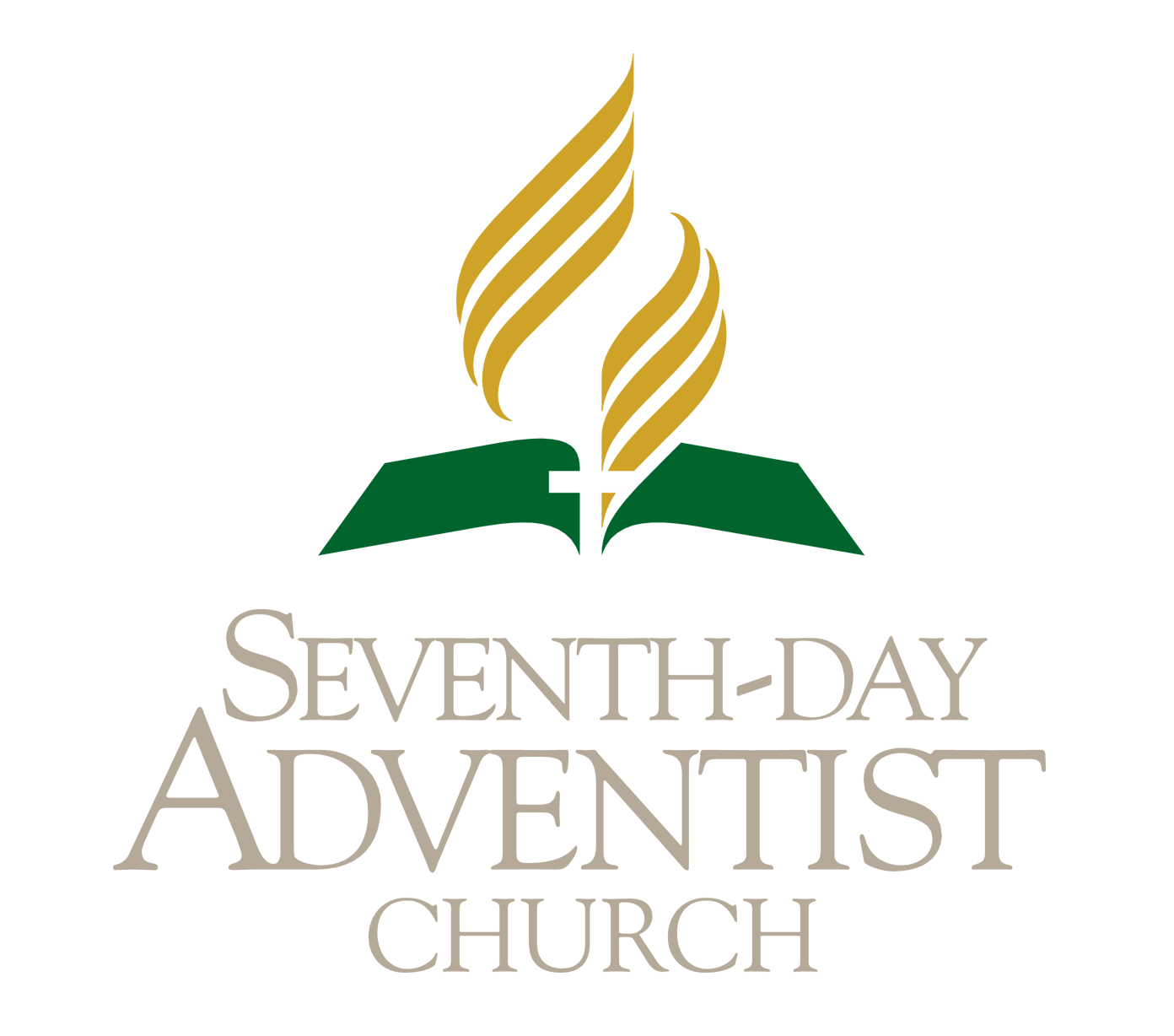 